Basic Car Survival KitRegular Car Survival KitAdvance Car Survival KitSr NoItemsAlready HaveUrgently RequiredMay be LaterNot Needed1Spare tire2Tire changing Kit3Mobile phone4Credit card / CashSr NoItemsAlready HaveUrgently RequiredMay be LaterMay be LaterNot Needed1Spare tire2Tire changing Kit3Mobile phone4Credit card / Cash5Bug out BagFood & WaterFood & WaterFood & WaterFood & WaterFood & WaterFood & WaterFood & Water6Drinking Water7Water Purifier8Non-Perishable Food ClothingClothingClothingClothingClothingClothingClothing9Portable Blanket10Gloves11PonchosHygieneHygieneHygieneHygieneHygieneHygieneHygiene12Tissues/Napkins13Hand Wash / Soap14Feminine Hygiene ProductsCar MaintenanceCar MaintenanceCar MaintenanceCar MaintenanceCar MaintenanceCar MaintenanceCar Maintenance15Fix-A-Flat16Tire Pressure Gauge17Cat Litter18Tow Chain19Folding Shovel20Reflective tape21Reflective Triangles22Glow in the dark sticks23Car Emergency Escape Tool24Basic Car Repair Tool Kit25½ tank of gas26Fire ExtinguisherToolsToolsToolsToolsToolsToolsTools27Whistle28Multi-Tool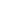 29Survival Bracelet30Rope31Extra Cell Phone32Wire Saw33Duct Tape34First Aid KitLight & EnergyLight & EnergyLight & EnergyLight & EnergyLight & EnergyLight & EnergyLight & Energy35Flashlight 36Headlight37Extra Batteries38Cell phone car charger39Fire StarterSr NoItemsAlready HaveUrgently RequiredMay be LaterMay be LaterNot Needed1Spare tire2Tire changing Kit3Mobile phone4Credit card / Cash5Bug out BagFood & WaterFood & WaterFood & WaterFood & WaterFood & WaterFood & WaterFood & Water6Drinking Water7Water Purifier8Non-Perishable Food 9Some more Food10Metal Cup11Fold up Stove & fuel tablets12Vitamins13Pet FoodClothingClothingClothingClothingClothingClothingClothing14Portable Blanket15Gloves16Ponchos17Extra pair of Clothes18Extra Socks19Coats or Jackets20Spare Shoes21Sewing Kit22Sleeping BagHygieneHygieneHygieneHygieneHygieneHygieneHygiene23Tissues/Napkins24Hand Wash / Soap25Feminine Hygiene Products26Wet Wipes27Hand Sanitizer 28Shampoo29Toothpaste30Comb/Brush31Clippers32Floss33Razors34Sunscreen35Chap-stick36Toilet PaperCar MaintenanceCar MaintenanceCar MaintenanceCar MaintenanceCar MaintenanceCar MaintenanceCar Maintenance37Fix-A-Flat38Tire Pressure Gauge39Cat Litter40Tow Chain41Folding Shovel42Reflective tape43Reflective Triangles44Glow in the dark sticks45Car Emergency Escape Tool46Basic Car Repair Tool Kit47½ Tank of Gas48Fire Extinguisher49Jumper Cables50Antifreeze/Coolant51Brake Fluid52Transmission fluid53Power steering Fluid54Electric Fuses55Jerry Can56Windshield Washer Fluid57Heavy Duty Tool BoxToolsToolsToolsToolsToolsToolsTools58Whistle59Multi-Tool: 60Survival Bracelet61Rope61Extra Cell Phone63Wire Saw64Duct Tape65First Aid KitLight & EnergyLight & EnergyLight & EnergyLight & EnergyLight & EnergyLight & EnergyLight & Energy66Flashlight 67Headlight68Extra Batteries69Cell phone car charger70Fire Starter71Flares 72Power Bank73CandlesMiscellaneousMiscellaneousMiscellaneousMiscellaneousMiscellaneousMiscellaneousMiscellaneous74Physical Map75Zip lock bags76Compass77Ice Scraper for winter season78Mirror79Paper, Pencils80Portable Radio 81Wireless set82Snacks/books /activities for Children